Mapa pravěkých archeologických nálezů ze sbírek Muzea Říčany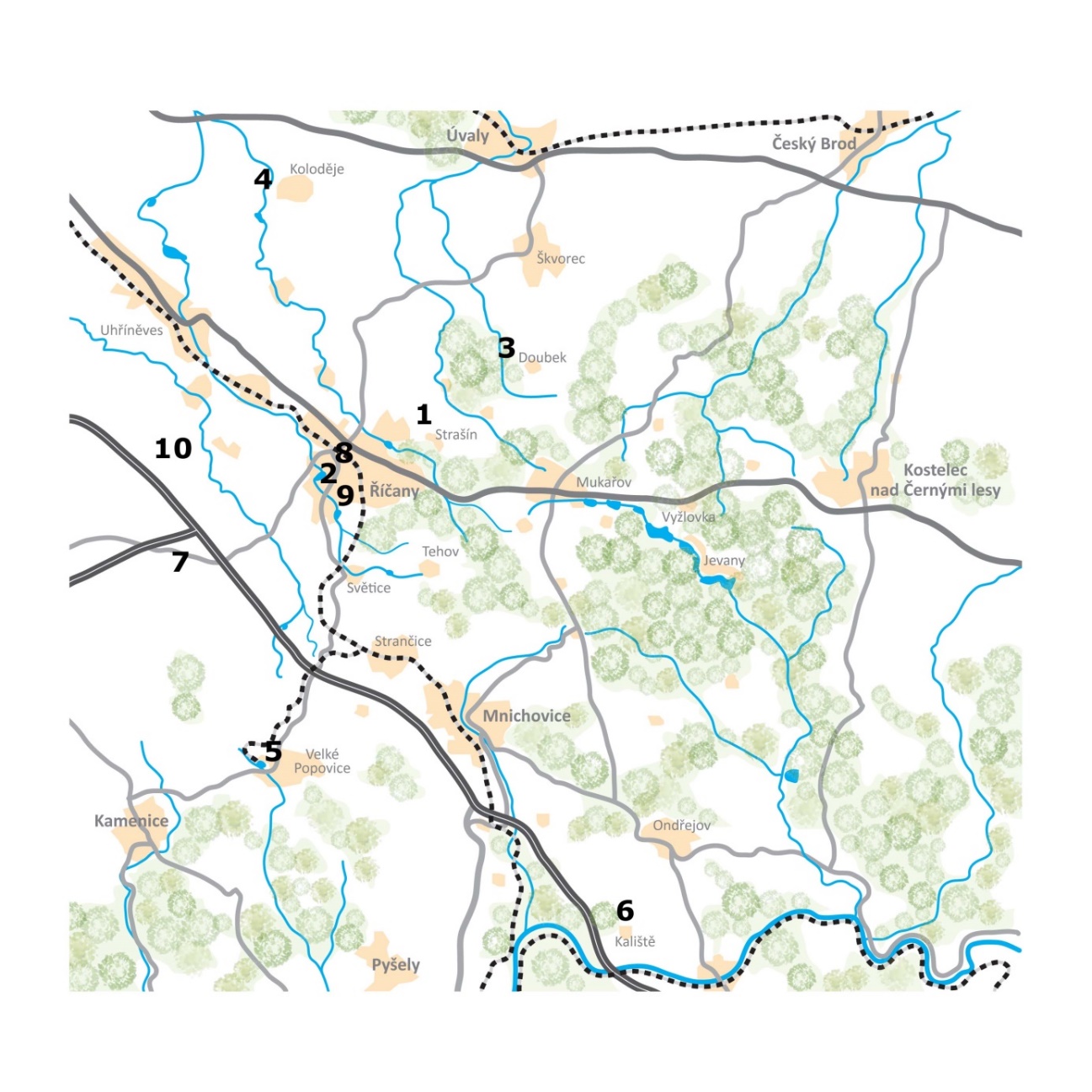 https://muzeumricany.cz/regionalni-ucebnice/programy-hands-on/lovci-a-sberaci/mapa/1   bronzová sekera2   závaží ke tkalcovskému stavu3   bronzová sekerka4   keramická nádoba5   část motyky6   kamenná sekera7   kamenná sekera8   pazourky9   kost srstnatého nosorožce10 mamutí kel